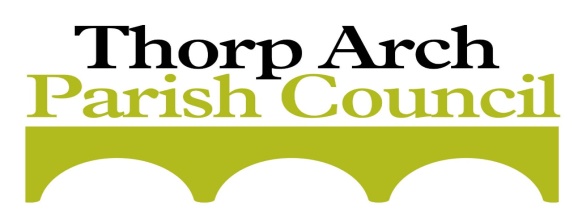 DRAFT MINUTES OF THE MEETING OF THORP ARCH PARISH COUNCIL held at ALL SAINTS CHURCH ON MONDAY 10th SEPTEMBER 2018 7.00pm  PRESENT: Councillors:  J. Richardson (JR) Chair, A. Rodger (AR), A. Crooks (AC), M. Smyth (MS)IN ATTENDANCE:  Tina WormleyOTHERS: PCSO L CrosslandSigned ………………………………………………..				Date………………………..Chairman Appendix 1Other17PUBLIC REPRESENTATIONS                                                                                         None18TO APPROVE APOLOGIES FOR ABSENCE G. Duxbury (GD)19POLICEOne crime reported for the month of August, on a business premises on Church Causeway.20DECLARATIONS OF INTEREST and CONSIDERATION of DISPENSATIONS None21MINUTES of the last MEETING  The minutes of the meeting held on Monday 13th August 2018 were accepted as a true record and signed by the Chairman.22MATTERS ARISINGNone23CORRESPONDENCELCC – cost of any PC election will be reduced as City Council elections will now be held. Clerk to seek cost of PC election.Enquiry re archive at church – clerk to draft letter to Mr and Mrs Cummings who hold archive material.  JR agreed to visit.Email from resident re land outside Thorp Arch Grange that has been partitioned by a house builder.   PC believe the land belongs to LCC.  GD to investigate.ClerkClerk/JRGD24FINANCEPayment of accounts authorisedBalances and receipts noted.An ‘Except’ is noted on the Annual Return:  A Minute reference is missing.25PARISH DEVELOPMENT MATTERS Core Strategy – The submission of the Leeds Core Strategy Selective Review to the SoS was made on 9th August 2018. The document will now be subject to independent examination    part of which will involve hearing sessions where those invited will have the opportunity to respond to mattes raised by the appointed Planning Inspector.Homes England (HE) – The application for 23 dwellings 16/03692/OT remains undetermined and current.  The application for 119 dwellings was not included on the agenda for the North and East Plans Panel Meeting on the 6th September. The PC are advised that LCC Planning need more time to consider the range of objections submitted and policies. A meeting will be held on 13th September with ward Cllrs to discuss the application.  GD to attend.        GD26PLANNING   See Appendix 1 for a. and b.Applications.Decisions and enforcements.27PARISH PROJECTSHeritage Board – The map will be installed on the Upper Green over the next few weeks. AR to put together proposal for some sort of ceremony following installation.War Memorial – The application for work to the War Memorial has been submitted. AR28ORGANISATIONAL MATTERSYLCA Parish Charter Working Group – AR to join the group. AR29INFRASTRUCTUREFootpaths – AR to meet with Sustrans regarding the cycle path route.Bridge lighting – Still awaiting response from Boston Spa PC re improved lighting at both ends of the bridge. Speed Indication Devices (SID’s) – Awaiting response from LCC regarding installation.20mph Zones – City wide implementation.  Awaiting further information from LCC.Island in the river – Still awaiting response from Environmental AgencyAR    30COMMUNITY PARTICIPATIONWW1 Commemorations – Tickets now on sale from the Village Society.Future of Causeway – An Advertising Manager for Causeway has now been confirmed, however the planned meeting on 26th September at The Pax Inn 7.30pm, will still go ahead. MS to attend.MS31MINOR ITEMS and ITEMS FOR NEXT AGENDAItems for the agenda to be forwarded to the Clerk up to one week before the meeting.Next agenda – Sustrans meeting32CLOSUREThere being no further business, the Chairman declared the meeting closed at 8.20pm. The next meeting will be held on Monday 15th October 2018 – 7.30 at All Saints Church Planning Applications Planning Applications Planning Applications Planning Applications Planning Applications Planning Applications Planning ApplicationsApplication NumberAddressAddressDescriptionDescriptionDecisionDecisionRef: 18/05038/FU21 Woodland Drive21 Woodland DriveSingle storey rear extension with balconySingle storey rear extension with balconyUnder ReviewUnder ReviewPlanning EnforcementsPlanning EnforcementsPlanning EnforcementsPlanning EnforcementsPlanning EnforcementsPlanning EnforcementsCase NumberCase NumberAddressDate Received by LCCCurrent Status (new actions in red)Current Status (new actions in red)Ref: 18/00144/UWF        Land Opposite 1 Walton Place                                                       Hedge now restoredRef: 18/00144/UWF        Land Opposite 1 Walton Place                                                       Hedge now restoredRef: 18/00144/UWF        Land Opposite 1 Walton Place                                                       Hedge now restoredRef: 18/00144/UWF        Land Opposite 1 Walton Place                                                       Hedge now restoredRef: 18/00144/UWF        Land Opposite 1 Walton Place                                                       Hedge now restoredRef: 18/00144/UWF        Land Opposite 1 Walton Place                                                       Hedge now restored